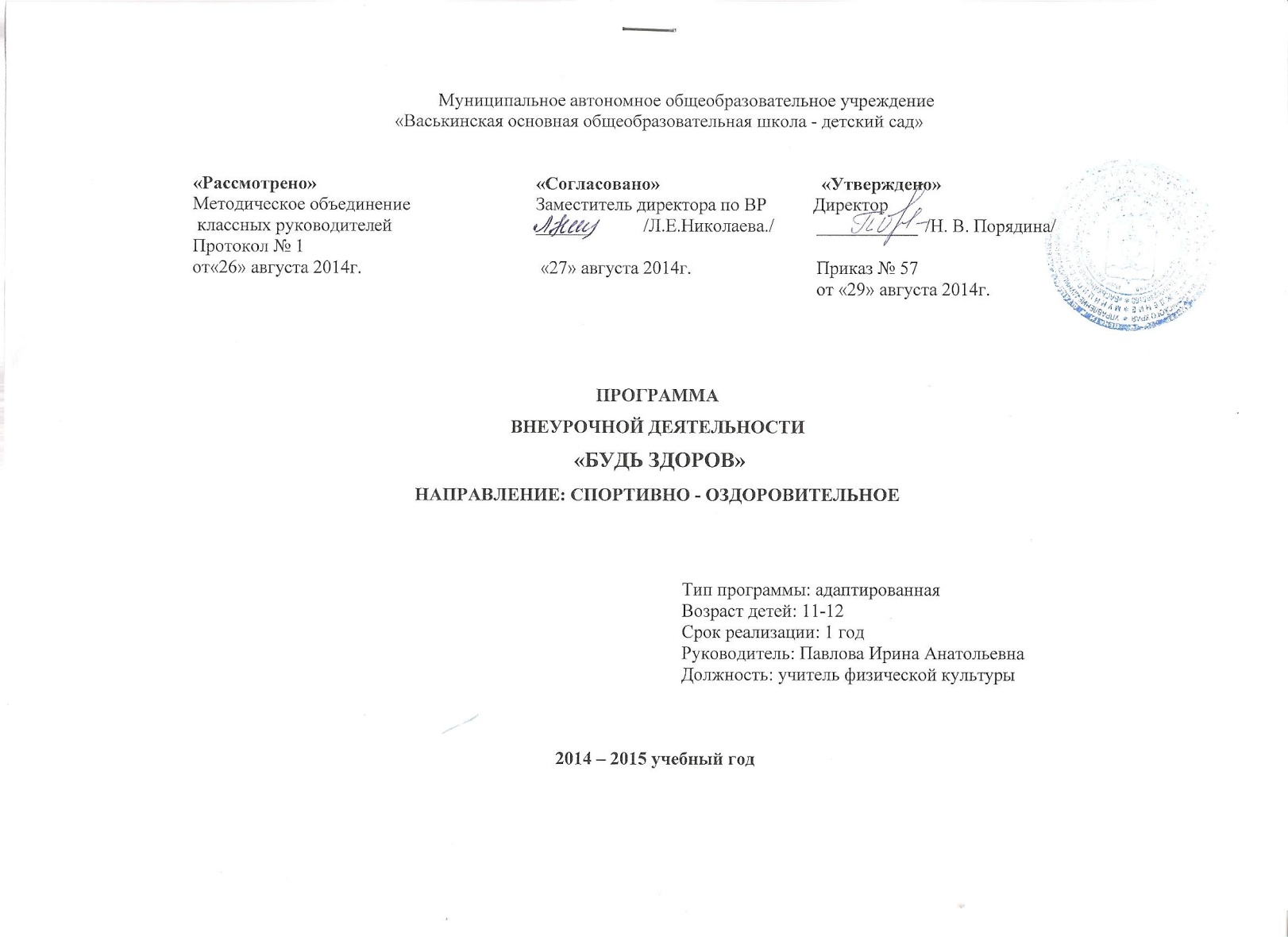 Пояснительная запискаОбоснование необходимости разработки и внедрения программы в образовательный процесс:Программа «Будь здоров!» реализует спортивно-оздоровительное направление во внеурочной деятельности в 5 классе в соответствии с Федеральным государственным образовательным стандартом  начального  общего образования второго поколения.Реализация внеурочной деятельности по спортивно-оздоровительному направлению – это обучение школьников бережному отношению к своему здоровью, начиная с раннего детства. В современных условиях проблема сохранения здоровья детей чрезвычайно важна в связи с резким снижением процента здоровых детей. Может быть предложено много объяснений складывающейся ситуации. Это и неблагоприятная экологическая обстановка, и снижение уровня жизни, и нервно-психические нагрузки и т.д. Весьма существенным фактором «школьного нездоровья» является неумение самих детей быть здоровыми, незнание ими элементарных законов здоровой жизни, основных навыков сохранения здоровья. Отсутствие личных приоритетов здоровья способствует значительному распространению в детской среде и различных форм разрушительного поведения, в том числе курения, алкоголизма и наркомании.Актуальность программы:Как никогда актуальной остаётся проблема сохранения и укрепления здоровья с раннего возраста. Решающая роль в её решении отводится школе. Ей доверено воспитание новых поколений россиян. Помочь России выйти из кризиса смогут только успешные люди. Успешные – значит понимающие своё предназначение в жизни, умеющие управлять своей судьбой, здоровые физически и нравственно (способные к самопознанию, самоопределению, самореализации, самоутверждению). Только здоровый ребёнок может успешно учиться, продуктивно проводить свой досуг, стать в полной мере творцом своей судьбы.     Программа внеурочной деятельности по спортивно-оздоровительному направлению «Будь здоров!» включает в себя  знания, установки, личностные ориентиры и нормы поведения, обеспечивающие сохранение и укрепление физического и психического здоровья. Данная программа является  комплексной программой по формированию культуры здоровья обучающихся, способствующая познавательному и эмоциональному развитию ребёнка. Включает в себя,  как теоретическую – изучение полезных и вредных привычек,  так и практическую части – организация подвижных игр.    Путей и программ, направленных на первичную профилактику злоупотребления курением и наркотическими веществами, предложено много. Очень важно, чтобы профилактика асоциальных явлений взяла своё начало в начальных классах.Хотелось бы обратить особое внимание на воспитание полезных привычек как альтернативы привычкам вредным и формирование установок на ведение здорового образа жизни. Программа помогает создать поведенческую модель, направленную на развитие коммуникабельности, умение делать самостоятельный выбор, принимать решения, ориентироваться в информационном пространстве. В программу включено знакомство с  различными  подвижными играми.  Игра – естественный спутник жизни, ребенка, источник радостных эмоций, обладающий великой воспитательной силой. Народные игры являются частью патриотического, эстетического и физического воспитания детей. У них формируются устойчивое, заинтересованное, уважительное отношение к культуре родной страны, создаются эмоционально положительная основа для развития патриотических чувств: любви к Родине; ее культуре и наследию.  Подвижные игры имеют и оздоровительное значение.  Правильно организованные подвижные игры должны оказывать благотворное влияние на рост, развитие и укрепление костно-связочного аппарата, мышечной системы, на формирование правильной осанки детей. Вид программы – адаптированная, за основу взята программа Аракелян Виолеты Амаяковны, учителя учитель начальных классов МБОУ «Семьинская ООШ». Данная программа доработана, составлена для учащихся 5 класса.Цель и задачи программыЦель: 	создание наиболее благоприятных условий для формирования у школьников отношения к здоровому образу жизни как к одному из главных путей в достижении успеха.Задачи: Обучающие: познакомить детей с разнообразием подвижных игр и возможностью использовать их при организации досуга;Развивающие:обеспечить двигательную активность младших школьников  во внеурочное время;развитие сообразительности, воображения, коммуникативных умений, внимания, ловкости,  инициативы, быстроты реакции, и так же эмоционально-чувственной сферы.Воспитательные: воспитание у детей осознанного отношения к необходимости закаляться, заниматься спортом, есть овощи и фрукты, чтобы противостоять болезням; воспитание  культуры  игрового общения,  ценностного  отношения  к  играм  как  наследию  и к проявлению  здорового  образа  жизни.профилактика вредных привычек.Отличительные особенности программыДанная  программа строится на принципах:Научности -   содержится анализ статистических медицинских исследований по состоянию здоровья школьников.Доступности -  содержание курса составлено в соответствии с возрастными особенностями младших школьников. Коллективности – ребёнок получает опыт жизни в обществе, опыт взаимодействия с окружающими, с одноклассниками.Патриотизма – индентификация себя с Россией, её культурой.При этом необходимо выделить практическую направленность курса.Содержание занятий направлено на развитие у учащихся негативного отношения к вредным привычкам, на воспитание силы воли, обретение друзей и организацию досуга.Обеспечение мотивации    Быть здоровым – значит быть счастливым и успешным в будущей взрослой жизни.Особенности возрастной группыВозраст детей: 11-12 летОсобенности набора детей: свободный.Число обучающихся: 9 человек, списочный состав группы.Режим занятий:Общее число в год -  35 часов в год.Число часов в неделю – 1 час. Занятия проводятся во второй половине дня.  Место проведения – спортивный зал, пришкольная спортивная площадка,  кабинет для внеурочных занятий.  Подвижные игры и спортивные праздники проходят по усмотрению учителя на свежем воздухе или в спортивном зале. Конкурсы, беседы, викторины в кабинете для внеурочных занятий.Формы занятий:беседыигрыэлементы занимательности и состязательностивикториныконкурсы праздникичасы здоровьяФормы контроля: Анкетирование детей Мониторинг  состояния здоровья детейСпортивные праздники с привлечением родителейПланируемые результатыВоспитательные результаты работы по данной программе внеурочной деятельности  можно оценить  по двум уровням.Результаты первого уровня (приобретение школьником социальных знаний, понимания социальной реальности и повседневной жизни): приобретение  школьниками знаний  об основах здорового образа жизни; об основных нормах гигиены; о технике безопасности при занятии спортом;  о русских народных играх и играх разных народов; о правилах конструктивной групповой работы;  об основах разработки проектов и организации коллективной творческой деятельности; о способах самостоятельного поиска, нахождения и обработки информации. Результаты второго уровня (формирование позитивного отношения школьника к базовым ценностям нашего общества и к социальной реальности в целом): развитие ценностных отношений школьника к своему здоровью и здоровью окружающих его людей, к спорту и физкультуре.В результате реализации программы у обучающихся будут сформированы УУД.Личностные результаты.У учеников будут сформированы:установка на безопасный, здоровый образ жизни;потребность сотрудничества со сверстниками,  доброжелательное отношение к сверстникам, бесконфликтное поведение,  стремление прислушиваться к мнению одноклассников;этические чувства на основе знакомства с культурой русского народа уважительное отношение к культуре других народов.Метапредметными результатами изучения курса  является формирование следующих универсальных учебных действий (УУД). Регулятивные УУД:Обучающийся научится:понимать и принимать учебную задачу, сформулированную учителем;осуществлять контроль, коррекцию и оценку результатов своей деятельностиПознавательные УУД:Обучающийся научится:проводить сравнение и классификацию объектов;понимать и применять полученную информацию при выполнении заданий;проявлять индивидуальные творческие способности.Коммуникативные УУД:Обучающийся научится:работать в группе, учитывать мнения партнеров, отличные от собственных;осознание  обучающимися необходимости заботы о своём здоровье и выработки форм поведения, которые помогут избежать опасности для жизни и здоровья;использование в общении правил вежливости;предлагать помощь и сотрудничество; слушать собеседника;договариваться и приходить к общему решению; формулировать собственное мнение и позицию;умение договариваться, приходить к общему решению; адекватно оценивать собственное поведение и поведение окружающих.Предметные результаты:формирование первоначальных представлений о значении   спортивно-оздоровительных занятий  для укрепления здоровья, для  успешной учёбы и социализации в обществе.овладение умениями организовывать здоровьесберегающую жизнедеятельность (режим дня, утренняя зарядка, оздоровительные мероприятия, полезные привычки, подвижные игры и т.д.)Учебно-тематический планКалендарно - тематическое планированиеОбеспечение реализации программыКадровый ресурс:Учитель физической культурыМатериально-технический ресурс:Спортивный зал;Маты;Коврики;Гимнастические скамейки;Мячи, обручи, кегли, прыгалки;Музыкальный центр;музыкальная фонотека;СД– диски;DVD – проигрыватель.Методические разработки праздниковРекомендуемая литератураЛитература для учителя:Баранцев С.А. Физкультурно-оздоровительная работа в школе. - М: Просвещение, 1988Безруких М. М. , Филиппова Т.А, Макеева А.Г Разговор о правильном питании / Методическое пособие.- М.: ОЛМА-ПРЕСС, 2004. – 80 с.Былеев Л.В., Сборник подвижных игр. – М., 1990.Васильков Г.А., От игр к спорту. – М., 1995Глязер С., Зимние игры и развлечения. – М., 1993.Горский В.А. Примерные программы внеурочной деятельности. Начальное и основное образование. М., Просвещение, 2010.Григорьев Д.В. Внеурочная деятельность школьников. Методический конструктор: пособие для учителя /Д.В. Григорьев, П.В. Степанов. – М. :Просвещение, 2010.Ковалько В.И. Школа физкультминуток.- М., ВАКО, 2005.Ковалько В.И. Здоровьесберегающие технологии в начальной школе 1–4-е классы. Коростелев Н. Б. Воспитание здорового школьника: Пособие для учителя / Под ред. В.Н. Кардашенко.- М.: Просвещение, 1986.- 176 с.Литература  для детей и родителей:Алексин Н.В.. Что такое. Кто такой.- М.: Педагогика - Пресс, 1992.год.Былеев Л.В., Сборник подвижных игр. – М., 1990.Вавилова Е.Н. Учите бегать, прыгать, лазать, метать. – Москва, Просвещение, 1983г.Васильков Г.А., От игр к спорту. – М., 1995Дедулевич М.Д.   Не пропустить миг игры: подвижные игры, игровые    поединки – Мозырь Белый ветер 2002г.Елкина Н. В., Тараборина Т. Н. 1000 загадок. Популярное пособие для родителей  и педагогов.- Ярославль: Академия развития, 1997.№ п/пРазделВсегоТеоретическиечасыПрактические часыУУД1Введение  «Вот мы и в школе».312Личностные: потребность сотрудничества со сверстниками,  доброжелательное отношение к сверстникам, бесконфликтное поведение,  стремление прислушиваться к мнению одноклассниковПознавательные: Перерабатывать полученную информацию: делать выводы в результате совместной работы всего классаРегулятивные: понимать и принимать учебную задачу, сформулированную учителемКоммуникативные: работать в группе, учитывать мнения партнеров, отличные от собственных2Питание и здоровье532Личностные: установка на безопасный, здоровый образ жизниПознавательные: дополнение и расширение имеющихся знаний и представлений о своем организме и здоровом образе жизниРегулятивные: понимать и принимать учебную задачу, сформулированную учителемКоммуникативные: формулирование собственного мнения и позиции; умение договариваться, приходить к общему решению3Моё здоровье в моих руках734Личностные: установка на безопасный, здоровый образ жизниПознавательные:Регулятивные: осуществлять контроль, коррекцию и оценку результатов своей деятельностиКоммуникативные: осознание  обучающимися необходимости заботы о своём здоровье и выработки форм поведения, которые помогут избежать опасности для жизни и здоровья4Я в школе и дома532Личностные: оказывать бескорыстную помощь своим сверстникам, находить с ними общий язык и общие интересы Познавательные: проявлять индивидуальные творческие способностиРегулятивные: осуществлять контроль, коррекцию и оценку результатов своей деятельностиКоммуникативные: использование в общении правил вежливости5Чтоб забыть про докторов312Личностные: установка на безопасный, здоровый образ жизниПознавательные: находить ответы на вопросы, используя свой жизненный опыт и информациюРегулятивные: понимать и принимать учебную задачу, сформулированную учителемКоммуникативные: формулирование собственного мнения и позиции; умение договариваться, приходить к общему решению6Помоги сам себе541Личностные:                     установка на безопасный, здоровый образ жизни;                 потребность сотрудничества со сверстниками, доброжелательное отношение к сверстникам, бесконфликтное поведение, стремление прислушиваться кмнению одноклассников;      Познавательные:                 проводить сравнение и классификацию объектов;
понимать и применять полученную информацию при выполнении заданий Регулятивные: понимать и принимать учебную задачу, сформулированную учителем;
осуществлять контроль, коррекцию и оценку результатов своей деятельности   Коммуникативные:             работать в группе, учитывать мнения партнеров, отличные от собственных;                 обращаться за помощью;
формулировать свои затруднения;                          предлагать помощь и сотрудничество; 7Я и моё ближайшее окружение312Личностные: этические чувства на основе знакомства с культурой русского народа уважительное отношение к культуре других народовПознавательные: понимать  заданный вопрос и в соответсвтвии с ним строить ответ в устной формеРегулятивные: ориентирование в полученных знанияхКоммуникативные: договариваться и приходить к общему решению8«Вот и стали мы на год  взрослей»422Личностные: проявлять дисциплинированность, трудолюбие и упорство в достижении поставленных целейПознавательные: перерабатывать полученную информацию: делать выводы в результате совместной работы всего классаРегулятивные: планирование своего действия в соответствии с поставленной задачей и условиями её реализацииКоммуникативные: предлагать помощь и сотрудничество; слушать собеседника;Итого 351817№ п/пТема занятийОписание примерного содержания занятийДата проведения по плану Раздел 1. Введение  «Вот мы и в школе»Раздел 1. Введение  «Вот мы и в школе»Раздел 1. Введение  «Вот мы и в школе»1 «Здоровый образ жизни, что это?»За здоровый образ жизни. Беседы о безопасном поведении на дороге по пути в школу, в школе, на льду, на реке, на морозе. 2Личная гигиенаПравила личной гигиены3«Остров здоровья»Спортивно – развлекательная игра «Остров здоровья»Раздел 2. Питание и здоровьеРаздел 2. Питание и здоровьеРаздел 2. Питание и здоровье4Игра «Смак»Теория: состоять из разнообразных испытаний (экспресс-тест, виды витаминов, вид продукта, кроссоворд)Практическая часть: приготовления салатов и винегретов из овощей5Правильное питание – залог физического и психологического здоровьяОвощи и фрукты на твоём столе.6Вредные микробыБой с микробами. Информация. Фантазирование7Что такое здоровая пища и как её приготовитьБеседа об умеренности и разнообразии пищи, о группах веществ: белки, жиры, углеводы, а так же о витаминах и их значении в жизни человека8«Чудесный сундучок»Текущий контроль знаний – КВНРаздел 3. Моё здоровье в моих рукахРаздел 3. Моё здоровье в моих рукахРаздел 3. Моё здоровье в моих руках9Труд и здоровьеЧередование труда и отдыха10Наш мозг и его волшебные действияо негативном влиянии психотропных веществ на тело и мозг человека11День здоровья «Хочу остаться здоровым»Соревнования12Солнце, воздух и вода наши лучшие друзья.Влияние окружающей среды на здоровье человека13Беседа «Как сохранять и укреплять свое здоровье».Беседа о сохранении и укреплении здоровья14Экскурсия «Природа – источник здоровья»Экскурсия по родным местам15«Моё здоровье в моих руках»Текущий контроль знаний(Викторина)Раздел 4. Я в школе и домаРаздел 4. Я в школе и домаРаздел 4. Я в школе и дома16Мой внешний вид – залог здоровьягигиена одежды17«Доброречие»правила хорошего тона18«Бесценный дар- зрение».профилактика нарушений зрения 19Гигиена правильной осанкипрофилактика нарушений опорно-двигательного аппарата20«Спасатели, вперёд!»Текущий контроль знаний(Викторина)Раздел 5. Чтоб забыть про докторовРаздел 5. Чтоб забыть про докторовРаздел 5. Чтоб забыть про докторов21Движение это жизньОбучение здоровому образу жизни за счет формирования умений делать выбор "быть здоровым"22День здоровья «Дальше, быстрее, выше»соревнования23 «Разговор о правильном питании» Вкусные и полезные вкусности«Очень вкусная еда, но не детская она:  сладости, чипсы, напитки (пепси, фанта и т. д.), торты, жвачки».Раздел 6. Помоги сам себеРаздел 6. Помоги сам себеРаздел 6. Помоги сам себе24опасные ситуации и правила поведения в них.Показать детям опасные ситуации и научить правилам поведения в них 25Первая помощь при отравленииНаучить какие меры нужно принять при отравлении Виды и причины26Как вести себя при пожареПричины и правила поведения при пожаре27Как оказать первую помощь при ушибе ,переломе, кровотеченииУметь оказывать первую доврачебную помощь28Виды и правила транспортировки пострадавшегоИгра «Помоги пострадавшему»Раздел 7. Я и моё ближайшее окружениеРаздел 7. Я и моё ближайшее окружениеРаздел 7. Я и моё ближайшее окружение29Мир моих увлеченийнастроение в школе и дома30Вредные привычки и их профилактикаВред от алкоголяКурение – это болезнь.31Добро лучше, чем зло, зависть, жадностьА.С.Пушкин «Сказка о рыбаке и рыбке»Раздел 8. «Вот и стали мы на год  взрослей»Раздел 8. «Вот и стали мы на год  взрослей»Раздел 8. «Вот и стали мы на год  взрослей»32Я и опасность.опасности летнего периода33Лесная аптека на службе человекаПервая доврачебная помощь в летний период34Игра «Не зная броду, не суйся в воду»безопасное поведение на водоёмах – при купании, играх вблизи водоёмов, плавании на лодке, водном велосипеде, надувных матрацах и других средствах передвижения на воде.35Чему мы научились и чего достиглиИтоговый контроль знаний(Диагностика)